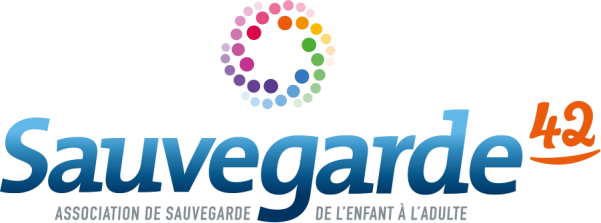 14/04/2022OFFRE D’EMPLOI CDIRef. : PPES MD/2022-04-14Département protectionPôle Protection en Etablissements et ServicesMACHIZAUD78 rue du Colonel Fabien – 42100 Saint-EtienneRecherche :UN TRAVAILLEUR SOCIAL (F/H) CDI A TEMPS PLEINPOSTE A POURVOIR 9 MAI 2022Missions :Dans le cadre de son projet global d’accompagnement éducatif de mineurs et de l’évolution de sonprojet, sous la responsabilité technique et hiérarchique du Chef de Service, le travailleur social :Assure la prise en charge éducative dans le cadre d’une collectivité de mineurs placésContribue à la mise en œuvre du projet éducatif personnalisé, en collaboration étroite avecla famille et les différents partenairesEntretient une relation régulière avec les responsables du bénéficiaire ; il les associe aux orientations et décisions en lien avec les partenaires concernés : prescripteurs, services sociaux, écoles, soinsOrganise et encadre des actions collectives, séjours éducatifs, sorties journéesParticipe aux différentes réunions et rencontres autour des situations qu’il accompagneGère et entretient le matériel éducatif, scolaire, sportif ou de loisirs indispensables àl’exercice de l’activité éducativeRend compte de la prise en charge éducative qu’il effectue, lors des réunions institutionnelles internes et externes et par les écrits qu’il rédigeCrée les relations nécessaires avec les partenaires pour favoriser la réussite du projet individuelParticipe au travail engagé dans le cadre de l’équipe pluridisciplinaire et est en lien avecles autres services, administratifs et généraux.www.sauvegarde42.frProfil :Diplôme : DEES / ME de préférenceExpérience significative de la prise en charge éducative collectiveBonne appréhension et facilités dans l’accompagnement individualisé de l’enfant et des famillesConnaissance du travail en réseau, bonne connaissance en protection de l’enfanceCapacité d’élaboration et d’écriture.Maîtrise Pack OfficeFort investissement attendu dans le travail en équipe, l’élaboration et la mise en œuvre du Projet d’EtablissementCompétences dans les domaines culturels, sportifs, plus largement d’animation sociale,appréciéesConditions du poste :CDI à temps pleinPrise de poste : le 09/05/2022Lieu de travail : Saint-EtienneSalaire indexé à la grille conventionnelle (CCN du 15/03/1966)Horaire d’internat : Jours travaillés selon planning du service avec roulementType d’établissement : Maison d’enfants à caractère social, accompagnement de mineurs de 4 à 16 ansDépôt des candidatures :Merci d’adresser votre candidature – CV et lettre de motivation – par mail jusqu’au 24/04/2022, enprécisant le numéro de l’offre : PPES MD/2022-04-14Contact : drh-recrutement@sauvegarde42.fr